德化：文化惠民，乡村生活更幸福德化县结合党史学习教育，针对农村综合文化站作用发挥不明显的问题，将“改造提升一批村(社区)综合文化服务中心示范点”列为“我为群众办实事”项目，对浔中镇石鼓村、上涌镇曾坂村等村综合文化服务中心进行提升改造，为群众提供更为完善的公共文化服务。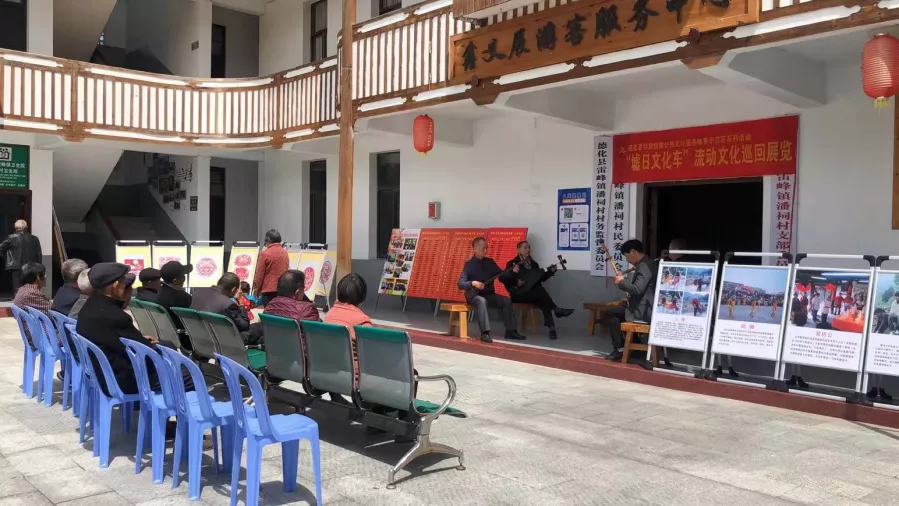 墟日文化车走进雷峰镇潘祠村德化县还积极开展“圩日文化车”百场文艺展演走基层活动，组织木偶表演和非遗展览等进社区、进农村，开展文艺演出、剪刻纸、阅读和书籍推广等活动。截至目前，已深入全县18个乡镇100多个村，开展活动131场次，受众达到1万多人次。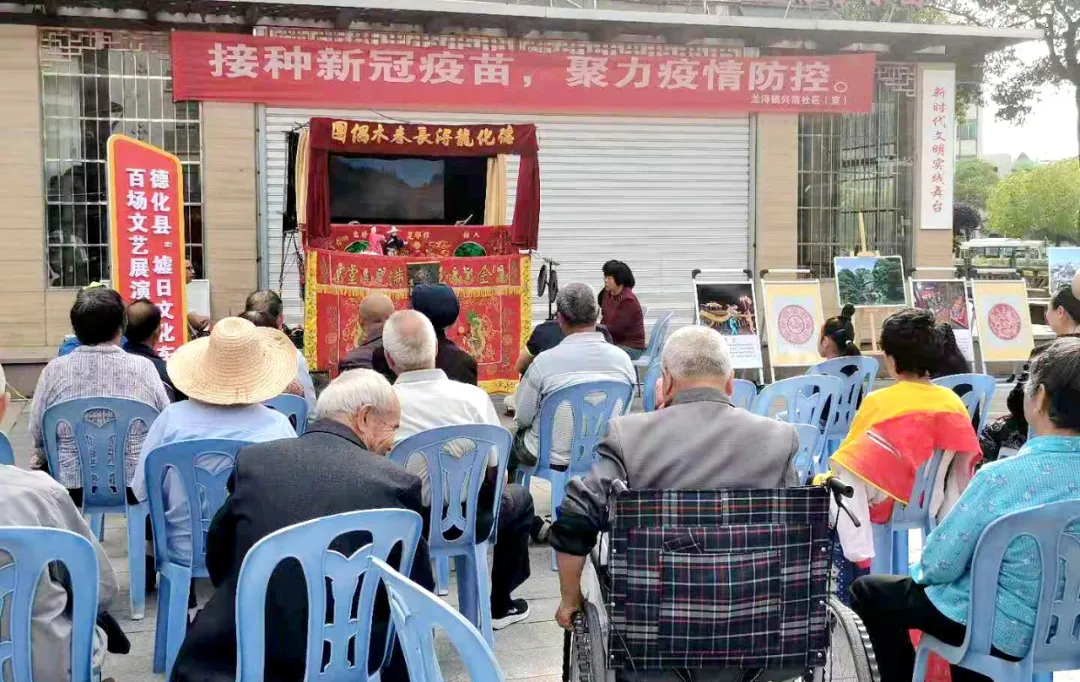 墟日文化车走进兴南社区。组建医疗团队下乡开展巡回医疗，为农村留守人员主动提供上门的基本医疗和公共卫生服务；深入开展“爱心幸福城”实践活动，筹集创建基金573.26万元，重点资助扶持10个爱心系列工程示范点；实施21个乡村公共服务共建共享试点项目，探索开发“筑梦”志愿服务平台，组织1800余名党员志愿者、60多个村级党组织入驻，常态化开展便民服务……德化县以解决群众“急难愁盼”问题为切入点，不断补齐农村公共服务短板，增强农村群众获得感、幸福感。